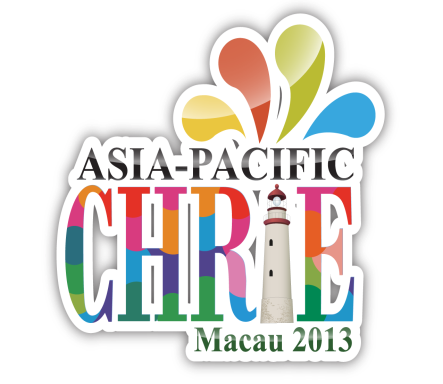 ASIA-PACIFIC CHRIE Macau 2013 21 – 24 May 2013 www.umac.mo/fba/apacchrie2013* Please include appropriate country, city and area code. ^We do not guarantee full time post-graduate student special rate unless your Student ID is provided.#All transactions will be effected in Macau Patacas (MOP); USD 1 equals MOP 8 (approx.).Registration will only be confirmed upon receipt of full payment. Kindly send your completed registration form to (e-mail & fax are preferable):Address: University of Macau, Faculty of Business Administration, Hospitality and Gaming Program, Av. Padre Tomas Pereira, Taipa, Macau China		Tel: 853-8397 4731 or 853-8397 4799	       		Fax: 853-2883 8320				Email: apacchrie@umac.moSTEP 1: PERSONAL INFORMATIONSTEP 1: PERSONAL INFORMATIONSTEP 1: PERSONAL INFORMATIONSTEP 1: PERSONAL INFORMATIONSTEP 1: PERSONAL INFORMATIONSTEP 1: PERSONAL INFORMATIONSTEP 1: PERSONAL INFORMATIONSTEP 1: PERSONAL INFORMATIONSTEP 1: PERSONAL INFORMATIONTitle: Prof./Dr./Mr. / Mrs. / Ms.Title: Prof./Dr./Mr. / Mrs. / Ms.Title: Prof./Dr./Mr. / Mrs. / Ms.Title: Prof./Dr./Mr. / Mrs. / Ms.Title: Prof./Dr./Mr. / Mrs. / Ms.Title: Prof./Dr./Mr. / Mrs. / Ms.Title: Prof./Dr./Mr. / Mrs. / Ms.Title: Prof./Dr./Mr. / Mrs. / Ms.Title: Prof./Dr./Mr. / Mrs. / Ms.First Name: First Name: First Name: First Name: First Name: Last Name:Last Name:Last Name:Last Name:School/ Organization:School/ Organization:School/ Organization:School/ Organization:School/ Organization:School/ Organization:School/ Organization:School/ Organization:School/ Organization:Position:Position:Position:Position:Position:Position:Position:Position:Position:Mailing Address:Mailing Address:Mailing Address:Mailing Address:Mailing Address:Mailing Address:Mailing Address:Mailing Address:Mailing Address:City:City:Country:Country:Country:Country:Country:Postal code:Postal code:*Phone: (   ) *Phone: (   ) *Phone: (   ) *Phone: (   ) *Fax: (   )*Fax: (   )*Fax: (   )*Fax: (   )*Fax: (   )Please write down your special requirement for your physical or dietary needs:Please write down your special requirement for your physical or dietary needs:Please write down your special requirement for your physical or dietary needs:Please write down your special requirement for your physical or dietary needs:Please write down your special requirement for your physical or dietary needs:Please write down your special requirement for your physical or dietary needs:Please write down your special requirement for your physical or dietary needs:Please write down your special requirement for your physical or dietary needs:Please write down your special requirement for your physical or dietary needs:Where will you be staying during the event?(for example, name of hotel, own residence or currently undecided)Where will you be staying during the event?(for example, name of hotel, own residence or currently undecided)Where will you be staying during the event?(for example, name of hotel, own residence or currently undecided)Where will you be staying during the event?(for example, name of hotel, own residence or currently undecided)Where will you be staying during the event?(for example, name of hotel, own residence or currently undecided)Where will you be staying during the event?(for example, name of hotel, own residence or currently undecided)Where will you be staying during the event?(for example, name of hotel, own residence or currently undecided)Where will you be staying during the event?(for example, name of hotel, own residence or currently undecided)Where will you be staying during the event?(for example, name of hotel, own residence or currently undecided)STEP 2: REGISTRATION CATERORIESSTEP 2: REGISTRATION CATERORIESSTEP 2: REGISTRATION CATERORIESSTEP 2: REGISTRATION CATERORIESSTEP 2: REGISTRATION CATERORIESSTEP 2: REGISTRATION CATERORIESSTEP 2: REGISTRATION CATERORIESSTEP 2: REGISTRATION CATERORIESSTEP 2: REGISTRATION CATERORIESCHRIE MemberCHRIE MemberNon-MemberNon-MemberNon-MemberSpouseSpouse^Full time post-graduate studentEarly Bird (on or before 1st April 2013)[ ] #MOP2,560 (approx. USD 320)[ ] #MOP2,560 (approx. USD 320)[ ] #MOP2,880 (approx. USD 360)[ ] #MOP2,880 (approx. USD 360)[ ] #MOP2,880 (approx. USD 360)[ ] #MOP1,440 (approx. USD 180)[ ] #MOP1,440 (approx. USD 180)[ ] #MOP1,920 (approx. USD 240) without Gala DinnerOR[ ] #MOP2,400 (approx. USD 300) with Gala DinnerRegular[ ] #MOP2,880 (approx. USD 360)[ ] #MOP2,880 (approx. USD 360)[ ] #MOP3,520 (approx. USD 440)[ ] #MOP3,520 (approx. USD 440)[ ] #MOP3,520 (approx. USD 440)[ ] #MOP1,440 (approx. USD 180)[ ] #MOP1,440 (approx. USD 180)[ ] #MOP1,920 (approx. USD 240) without Gala DinnerOR[ ] #MOP2,400 (approx. USD 300) with Gala DinnerSTEP 3: PAYMENT METHODSSTEP 3: PAYMENT METHODSSTEP 3: PAYMENT METHODSSTEP 3: PAYMENT METHODSSTEP 3: PAYMENT METHODSSTEP 3: PAYMENT METHODSSTEP 3: PAYMENT METHODSSTEP 3: PAYMENT METHODSSTEP 3: PAYMENT METHODSAPac-CHRIE Conference Registration FeeCredit Card  [ ] Master  OR    [ ] VisaName on the card: ____________________________________
Credit Number: ______________________________________       CID (last 3 digits at the back): __________________________Expiry date: _________________________________________Signature: ___________________________________________APac-CHRIE Conference Registration FeeCredit Card  [ ] Master  OR    [ ] VisaName on the card: ____________________________________
Credit Number: ______________________________________       CID (last 3 digits at the back): __________________________Expiry date: _________________________________________Signature: ___________________________________________APac-CHRIE Conference Registration FeeCredit Card  [ ] Master  OR    [ ] VisaName on the card: ____________________________________
Credit Number: ______________________________________       CID (last 3 digits at the back): __________________________Expiry date: _________________________________________Signature: ___________________________________________APac-CHRIE Conference Registration FeeCredit Card  [ ] Master  OR    [ ] VisaName on the card: ____________________________________
Credit Number: ______________________________________       CID (last 3 digits at the back): __________________________Expiry date: _________________________________________Signature: ___________________________________________APac-CHRIE Conference Registration FeeCredit Card  [ ] Master  OR    [ ] VisaName on the card: ____________________________________
Credit Number: ______________________________________       CID (last 3 digits at the back): __________________________Expiry date: _________________________________________Signature: ___________________________________________APac-CHRIE Conference Registration FeeCredit Card  [ ] Master  OR    [ ] VisaName on the card: ____________________________________
Credit Number: ______________________________________       CID (last 3 digits at the back): __________________________Expiry date: _________________________________________Signature: ___________________________________________APac-CHRIE Conference Registration FeeCredit Card  [ ] Master  OR    [ ] VisaName on the card: ____________________________________
Credit Number: ______________________________________       CID (last 3 digits at the back): __________________________Expiry date: _________________________________________Signature: ___________________________________________APac-CHRIE Conference Registration FeeCredit Card  [ ] Master  OR    [ ] VisaName on the card: ____________________________________
Credit Number: ______________________________________       CID (last 3 digits at the back): __________________________Expiry date: _________________________________________Signature: ___________________________________________APac-CHRIE Conference Registration FeeCredit Card  [ ] Master  OR    [ ] VisaName on the card: ____________________________________
Credit Number: ______________________________________       CID (last 3 digits at the back): __________________________Expiry date: _________________________________________Signature: ___________________________________________Cancellation PolicyIf cancelled on or before 20 March 2013, a full refund of registration fee would be made (there would be fluctuation in exchange rate and bank charge which makes the difference in final refund); 50% refund would be made between 21 March 2013 to 20 April 2013; there will be no refund for cancellation made after 20 April 2013. Notice of cancellation must be made in written form. Cancellation date is measured in Macau time. Refund (if any) will be made after the conference by bank draft. Cancellation PolicyIf cancelled on or before 20 March 2013, a full refund of registration fee would be made (there would be fluctuation in exchange rate and bank charge which makes the difference in final refund); 50% refund would be made between 21 March 2013 to 20 April 2013; there will be no refund for cancellation made after 20 April 2013. Notice of cancellation must be made in written form. Cancellation date is measured in Macau time. Refund (if any) will be made after the conference by bank draft. Cancellation PolicyIf cancelled on or before 20 March 2013, a full refund of registration fee would be made (there would be fluctuation in exchange rate and bank charge which makes the difference in final refund); 50% refund would be made between 21 March 2013 to 20 April 2013; there will be no refund for cancellation made after 20 April 2013. Notice of cancellation must be made in written form. Cancellation date is measured in Macau time. Refund (if any) will be made after the conference by bank draft. Cancellation PolicyIf cancelled on or before 20 March 2013, a full refund of registration fee would be made (there would be fluctuation in exchange rate and bank charge which makes the difference in final refund); 50% refund would be made between 21 March 2013 to 20 April 2013; there will be no refund for cancellation made after 20 April 2013. Notice of cancellation must be made in written form. Cancellation date is measured in Macau time. Refund (if any) will be made after the conference by bank draft. Cancellation PolicyIf cancelled on or before 20 March 2013, a full refund of registration fee would be made (there would be fluctuation in exchange rate and bank charge which makes the difference in final refund); 50% refund would be made between 21 March 2013 to 20 April 2013; there will be no refund for cancellation made after 20 April 2013. Notice of cancellation must be made in written form. Cancellation date is measured in Macau time. Refund (if any) will be made after the conference by bank draft. Cancellation PolicyIf cancelled on or before 20 March 2013, a full refund of registration fee would be made (there would be fluctuation in exchange rate and bank charge which makes the difference in final refund); 50% refund would be made between 21 March 2013 to 20 April 2013; there will be no refund for cancellation made after 20 April 2013. Notice of cancellation must be made in written form. Cancellation date is measured in Macau time. Refund (if any) will be made after the conference by bank draft. Cancellation PolicyIf cancelled on or before 20 March 2013, a full refund of registration fee would be made (there would be fluctuation in exchange rate and bank charge which makes the difference in final refund); 50% refund would be made between 21 March 2013 to 20 April 2013; there will be no refund for cancellation made after 20 April 2013. Notice of cancellation must be made in written form. Cancellation date is measured in Macau time. Refund (if any) will be made after the conference by bank draft. Cancellation PolicyIf cancelled on or before 20 March 2013, a full refund of registration fee would be made (there would be fluctuation in exchange rate and bank charge which makes the difference in final refund); 50% refund would be made between 21 March 2013 to 20 April 2013; there will be no refund for cancellation made after 20 April 2013. Notice of cancellation must be made in written form. Cancellation date is measured in Macau time. Refund (if any) will be made after the conference by bank draft. Cancellation PolicyIf cancelled on or before 20 March 2013, a full refund of registration fee would be made (there would be fluctuation in exchange rate and bank charge which makes the difference in final refund); 50% refund would be made between 21 March 2013 to 20 April 2013; there will be no refund for cancellation made after 20 April 2013. Notice of cancellation must be made in written form. Cancellation date is measured in Macau time. Refund (if any) will be made after the conference by bank draft. 